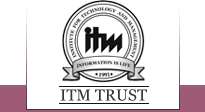 Plant Layout Assignment    (Subject:- Production &  Operations Management)							123seminarsonly.com email us for more reports 123seminarsonly@gmail.com							PGDM 2010-12.Floating nuclear power stations АТЭС ММ - lit. floating combined heat and power low-power nuclear station) are vessels projected by Rosatom that present self-contained, low-capacity, floating nuclear power plants. The stations are to be mass-built at shipbuilding facilities and then towed to the destination point in coastal waters near a city, a town or an industrial enterprise. Although the world's first floating nuclear power station was MH-1A, the Rosatom project represents the first mass production of that kind of vessel. By 2015, at least seven of the vessels are supposed to be built.HistoryThe project of Russian floating nuclear power stations started in early 2000s. In 2000, the Ministry for Atomic Energy of the Russian Federation (Rosatom) chose Severodvinsk in Arkhangelsk Oblast as the place for building the first floating power generating station. Sevmash was appointed as general contractor. Construction of the first floating nuclear power station, Akademik Lomonosov, started on 15 April 2007 at the Sevmash Submarine-Building Plant in Severodvinsk. However, in August 2008 construction works were transferred to the Baltic Shipyard in Saint Petersburg, which is responsible also for construction of the next vessels. Akademik Lomonosov was launched on 1 July 2010. Technical descriptionThe floating nuclear power stations are non-self-propelled vessels with a length of 144.4 metres (474 ft), width of 30 metres (98 ft), height of 10 metres (33 ft), and draught of 5.6 metres (18 ft). The vessel has a displacement of 21,500 tonnes and a crew of 69 people. Each vessel has two modified KLT-40 naval propulsion reactors together providing up to 70 MW of electricity or 300 MW of heat, enough for a city with a population of 200,000 people. It could also be modified as a desalination plant producing 240,000 cubic meters of fresh water a day. Another modification will be supplied by two ABV-6M reactors with a capacity of around 18 MWe (megawatts of electricity).Also, 325 MWe VBER-300 and 55 MWe RITM-200 reactors have been mentioned as potential reactors to use for the floating nuclear power station.  ContractorsThe hull and sections of vessels to be built by the Baltic Shipyard in Saint Petersburg. Reactors are designed by OKBM Afrikantov and are assembled by Nizhniy Novgorod Research and Development Institute Atomenergoproekt (both part of Atomenergoprom). The reactor vessels are produced by Izhorskiye Zavody.Kaluga Turbine Plant supplies the turbo-generators.  FuelingThe floating power stations need to be refueled every three years while saving up to 200,000 metric tons of coal and 100,000 tons of fuel oil a year. The reactors are supposed to have a lifespan of 40 years. Every 12 years, the whole plant will be towed home and overhauled at the wharf where it was constructed. The disposal of the nuclear waste will be organized by the manufacturer and supported by the infrastructure of the Russian nuclear industry. Thus, virtually no radiation traces are expected at the place where the power station produced its energy. SafetyEnvironmental groups are concerned that floating plants will be more vulnerable to accidents and terrorism than land-based stations. They point to a history of naval and nuclear accidents in Russia and the former Soviet Union, including the Chernobyl disaster of 1986. Russia does have 50 years of experience operating a fleet of nuclear powered icebreakers that are also used for scientific and Arctic tourism expeditions. The Russians have commented that a nuclear reactor that sinks, such as the similar reactor involved in the Kursk explosion, can be raised and probably put back into operation. At this time, it is not known what, if any, containment structure or associated missile shield will be built on the ship. The manufacturers believe that an airliner striking the ship would not destroy the reactor. According to MosNews, a Russian news outlet, there is no way an airliner striking the ship would destroy the reactor. A 2004 book on Russian floating nuclear power stations was written by a number of authors, including "Vladimir Kuznetsov, formerly of the Russian Federal Inspectorate for Nuclear and Radiation Safety; Alexey Yablokov, a biologist, former environmental advisor to the Russian president and president of the Center for Russian Environmental Policy; Yevgeney Simonov, senior engineer at the Obninsk nuclear power plant; Vladimir Desyatov, an engineer who worked in nuclear submarine construction; and Alexander Nitikin." The book concludes that such stations are impossible to protect against terrorism, that safety cannot be guaranteed ("The only question is how serious the emergency and its consequences."), and that an accident would be uniquely difficult to contain. Besides that, the book argues that such stations would be uneconomic. LocationsFloating nuclear power stations are planned to be used mainly in the Russian Arctic. Five of these will be used by Gazprom for offshore oil and gas field development and for operations on the Kola and Yamal peninsulas. Other locations include Dudinka on the Taymyr Peninsula, Vilyuchinsk on the Kamchatka Peninsula and Pevek on the Chukchi Peninsula. In 2007, Rosatom signed an agreement with the Sakha Republic to build a floating plant for its northern parts, using smaller ABV reactors. According to Rosatom, 15 countries, including China, Indonesia, Malaysia, Algeria, Namibia, Cape Verde and Argentina, have shown interest in hiring such a device. Russia is presently building the world’s first Floating Nuclear Power Plant (FNPP) of 70 MW ‘Academic Lomonosov’. The project was launched in 2007 and is expected to be commissioned in 2011. Five such plants are expected to be operational by 2020. The FNPP under the Russian flag would operate in coastal states that had signed the necessary agreements. The FNPP would drop anchor in a safe place protected from potential natural disasters and operate with the assistance of local engineering services available on shore.The interesting features of Floating Nuclear Power Plant are:under construction at Severodvinsk, Sevmash Shipyard located at northern White Sea which is the main facility of the State Nuclear Shipbuilding Centre.to generate 1/15th of the power produced by a standard Russian nuclear power plant.to be equipped with two power units using KLT- 40S reactors.reactors will be loaded with nuclear fuel once every three years.cost of electricity: just 5 or 6 cents per kilowatt.the first plant would cost around 10 billion Rubles ($ 0.42 billion).the remaining plants would cost around 5 to 6 billion Rubles ($ 0.2 to 0.25 billion) each.designed to be protected from the following potential terrorist threats using fingerprint and iris identification technologies. unauthorized access to fissile materials onboard the plantagainst possible subversive attempts by terrorist diversnothing would destroy the reactor even if an airliner as big as a Boeing crashes on the plantwill also be able to supply heat and desalinate seawater.on desalination mode, will be able to produce 240,000 cubic meters of fresh water a day.will save up to 200,000 metric tons of coal and 100,000 tons of fuel oil a year.will have a life span of 40 years.every 12 years the plant will be taken to Russia for overhaul.More than 20 countries have shown interest in this project. Cooperation in this project with India,China,Indonesia and many African,Latin American countries are in pipeline. Depending on the agreement it may involve technology transfer or sale of only products of the plant: like electric power, heat and fresh water.Longitudinal section of a FNPP.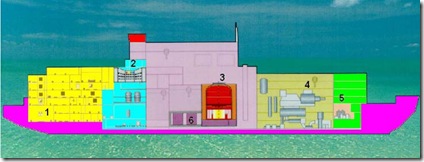 1. Living area. 2. Nuclear Power Plant operating room. 3. Reactors. 4. Steam Turbine installation. 5. Power Generation area. 6. Storage area for spent fuelHow safe is this Floating Nuclear Power Plant ?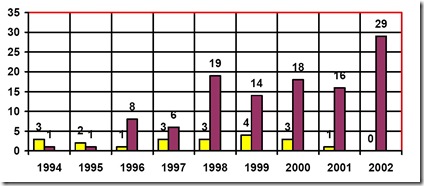 